July 24, 2018China International Capital Corporation Hong Kong Securities Limited29th Floor, One International Finance Centre1 Harbour View StreetCentral, Hong KongCitigroup Global Markets Inc.388 Greenwich StreetNew York, NY 10013United Statesas representatives of the several underwritersVIA EDGARMs. Barbara C. Jacobs, Assistant DirectorMs. Folake Ayoola, Special CounselMr. Stephen Krikorian, Accountant Branch ChiefMr. Ryan Rohn, Staff AccountantOffice of Information Technologies and ServicesDivision of Corporation FinanceSecurities and Exchange Commission100 F Street, N.E.Washington, D.C. 20549Re:Opera Limited (CIK No. 0001737450)Registration Statement on Form F-1, as amended (File No. 333-226017)Registration Statement on Form 8-A (File No. 001-38588)Ladies and Gentlemen:We hereby join Opera Limited (the “Company”) in connection with its request for acceleration of the above-referenced Registration Statements, requesting effectiveness at 4:00 p.m., Eastern Time, on July 26, 2018, or as soon thereafter as practicable.Pursuant to Rule 460 of the General Rules and Regulations promulgated under the Securities Act of 1933, as amended, we wish to advise you that, through the date hereof, approximately 410 copies of the Company’s preliminary prospectus dated July 13, 2018 were distributed to prospective underwriters, institutional investors, dealers and others.The undersigned advise that the underwriters have complied and will continue to comply with Rule 15c2-8 under the Securities Exchange Act of 1934, as amended.[Signature page follows]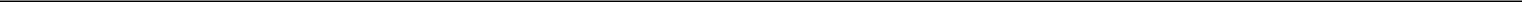 Very truly yours,As representative of the several underwritersCHINA INTERNATIONAL CAPITAL CORPORATION HONG KONG SECURITIES LIMITEDBy:	/s/ Philip HoName: Philip Ho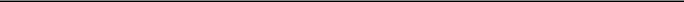 Title:	Executive Director[Signature Page to Underwriters’ Acceleration Request ]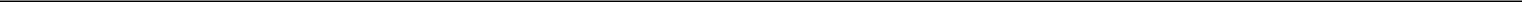 Very truly yours,As representative of the several underwritersCITIGROUP GLOBAL MARKETS INC.By:	/s/ James PerryName: James Perry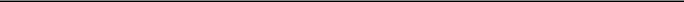 Title:	Managing Director[Signature Page to Underwriters’ Acceleration Request]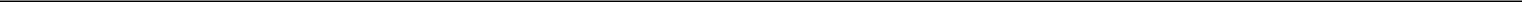 